Администрация Пригородного сельского поселения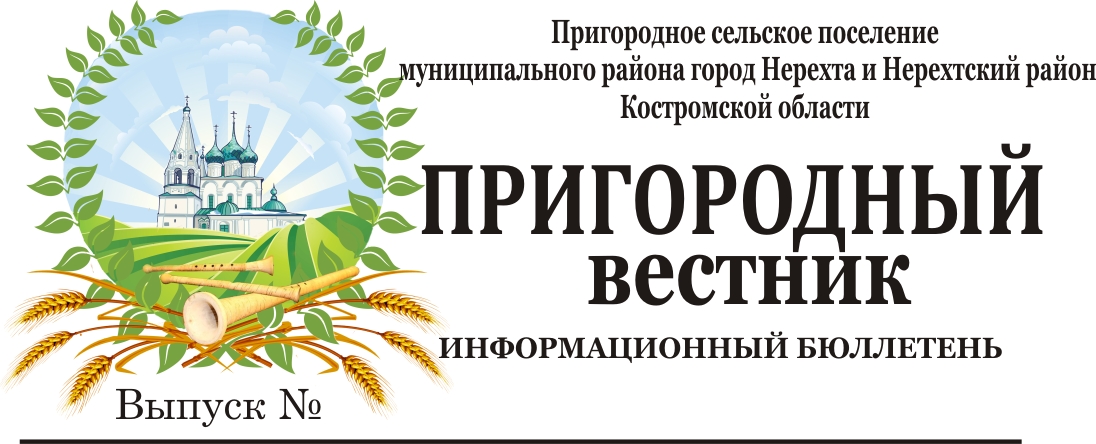 муниципального района город Нерехта и Нерехтский районКостромской областиПОСТАНОВЛЕНИЕот 16 марта 2020  года   № 38Об организации работ по благоустройству и санитарнойочистке территории Пригородного сельского поселения             В  соответствии  с  Федеральным  Законом  от  26.10.2003  года  №131 ФЗ  «Об  общих  принципах  организации  местного  самоуправления  в  Российской  Федерации» и  в  целях  обеспечения  надлежащего  санитарного состояния  и  благоустройства территории  Пригородного  сельского  поселения в  соответствии  с Правилами  благоустройства и санитарного содержания населённых пунктов на территории муниципального образования Пригородное сельское поселение,  утвержденными  решением  Совета депутатов Пригородного сельского поселения от 31 октября 2017 года № 74 П О С Т А Н О В Л Я ЕТ:1. Организовать работы по благоустройству и санитарной очистке населённых пунктов Пригородного сельского поселения муниципального района город Нерехта и Нерехтский район Костромской области. 	2. Руководителям   предприятий,   учреждений,   организаций   всех   форм собственности, старостам  сельских  населенных  пунктов,  владельцам  торговых  объектов организовать трудовые коллективы, учащихся, население на  проведение  работ  по  благоустройству  и  санитарной  очистке  прилегающих  территорий,  подведомственных объектов  и  жилых  домов  в  соответствии  с  Правилами  благоустройства и санитарного содержания населённых пунктов  на территории муниципального образования Пригородного сельского поселения, приложение №1.	3. Руководителям СПК «им. Ленина» (Чужинов С.И), ЗАО ПХ «Нерехтское» (Александров Д.С.), ООО «Нерехтаагропромэнерго» (Корольков Н.С.) оказать помощь по выделению транспорта (техники) для работ по уборке и вывозу мусора.        4. Специалистам администрации, закрепленным за подведомственными территориями Ивановой Т.В., Семенову В.Н., Карп М.Н.:	- активизировать работу с населением, руководителями организаций и учреждений по проведению массовых субботников по уборке территорий населенных пунктов, подведомственных территорий, территорий мест захоронений, в том числе по приведению в надлежащее состояние фасадов домов, улиц, заборов, изгородей;  	- ежедневно вести сводную таблицу о ходе выполнения работ по весенней санитарной очистке и благоустройству территорий в период с 17 марта 2020 года по 02 мая 2020 года;	- совместно со старостами населенных пунктов, в целях организации и своевременного вывоза мусора, в том числе и КГМ, согласовывать график уборки территорий;	- на лиц, не исполняющих Правила благоустройства и санитарного содержания населённых пунктов на территории муниципального образования Пригородное сельское поселение, настоящее постановление, применять меры административного   воздействия, предусмотренные законодательством;	- организовать массовые субботники с 20 апреля по 02 мая 2020 года.         5.  Настоящее постановление опубликовать в публичных местах Пригородного сельского поселения, разместить в информационном бюллетене «Пригородный вестник», на официальном сайте администрации.               6. Настоящее постановление вступает в силу со дня его опубликования.Глава Пригородного сельского поселения                                            А.Ю. Малков                                                                                                                                  Приложение 1                                                                                               к постановлению главы администрации                                                                               Пригородного сельского поселения                                                                                               от 16.03.2020 года  № 38                                                              СПИСОКпредприятий,   учреждений,   организаций всех   форм собственности, принимающих участие в благоустройстве и санитарной очистке прилегающих территорийАдминистрация Пригородного сельского поселениямуниципального района город Нерехта иНерехтский район  Костромской областиПОСТАНОВЛЕНИЕот 16 марта 2020 года                        № 39         По результатам инвентаризации, проведенной администрацией Пригородного сельского поселения в соответствии с постановлением Правительства Российской Федерации от 22.05.2015 г. № 492 «О составе сведений об адресах, размещаемых в государственном адресном реестре, порядке межведомственного информационного взаимодействия при ведении государственного адресного реестра», руководствуясь Федеральными законами от 06.10.2003 № 131-ФЗ «Об общих принципах организации местного самоуправления в Российской Федерации», администрация Пригородного сельского поселенияПОСТАНОВЛЯЕТ:Внести в Федеральную информационную адресную систему отсутствующие данные по адресам, присвоенным до вступления в силу Постановления Правительства РФ от 19 ноября 2014 года № 1221 «Об утверждении правил присвоения, изменения и аннулирования адресов», согласно приложения.Настоящее постановление вступает в силу с момента подписания.Глава администрацииПригородного сельского поселения                                               А.Ю.МалковПриложение к постановлениюот 16.03.2020 г. № 39СПИСОК ОБЪЕКТОВподлежащих добавлению в базу данных ФИАСАДМИНИСТРАЦИЯ  ПРИГОРОДНОГО СЕЛЬСКОГО ПОСЕЛЕНИЯМУНИЦИПАЛЬНОГО РАЙОНА ГОРОД НЕРЕХТА И НЕРЕХТСКИЙ РАЙОНКОСТРОМСКОЙ ОБЛАСТИПОСТАНОВЛЕНИЕ     от  16 марта 2020 г.                                                                       N  40О внесении изменений в реестр муниципальной собственностиПригородного сельского поселения    В связи с образованием земельного участка с кадастровым номером 44:13:040101:993 площадью 1500 кв.м., путем перераспределения земельного участка с кадастровым номером 44:13:040101:876 площадью 770 кв.м. и земельного участка, государственная собственность на который не разграничена, площадью 730 кв.м., по адресу: Костромская область, Нерехтский район, с. Григорцево, пл. Ленина, д.2; на основании Соглашения о перераспределении земельных участков от 30.12.2019 года; согласно выписки из ЕГРН от 29.01.2020 г.Постановляю:Внести изменения в строку 4 раздела 1.1. «Сведения о земельных участках» реестра муниципального имущества Пригородного сельского поселения, согласно Приложения № 1.Контроль за исполнением настоящего постановления возлагается на главного специалиста по имущественным и земельным вопросам администрации Пригородного сельского поселения.Настоящее постановление вступает в силу с момента  подписания.Глава администрации Пригородного  сельского поселения                                               А.Ю.Малков.Приложение № 1к постановлению администрацииПригородного сельского поселенияот 16 марта 2020 г. № 40Реестр муниципального имущества Пригородного сельского поселения№п.пПредприятия, организации, учреждения 1МОУ Фёдоровская начальная школа, с. Фёдоровское, ул.Центральная,1а 2Фёдоровский дом культуры с. Фёдоровское, пл. Мира, д.3 3Фёдоровская библиотека МУ «Межпоселенческая библиотека имени М.Я. Диева» с. Фёдоровское, пл. Мира, д.3 4Фельдшерско-акушерский пункт с. Фёдоровское, пл. Мира,д.5 5Административное здание Пригородного сельского поселения, г.Нерехта, ул.Орджоникидзе,26 6Фёдоровский узел связи, с. Фёдоровское, пл. Мира, д.3 7ИП  «Сироткина Л.С.» 8ИП «Ушанова  Г.П.»9Торговый павильон ИП «Морозова Н.Н.» -д. Гилёво10Фельдшерско-акушерский пункт д. Дьяково11  Школьная столовая, с. Фёдоровское, пл.Мира12ЗАО ПХ «Нерехтское» с.Фёдоровское13ОАО «Нерехтаагропромэнерго», с. Троица, ул. Центральная, 40а14Нерехтские РЭС15Административное здание Пригородного сельского поселения с. Григорцево16МОУ Григорцевская основная школа, ул.Школьная, 1217Григорцевский ДК (Захаров А.Н.)18Фельдшерско-акушерский пункт с. Григорцево, пл.Ленина,519Григорцевская библиотека МУ «Межпоселенческая библиотека имени М.Я. Диева»20Почтовое отделение связи «Григорцевское» ФГУП Почта России21ОГУ Нерехтский социальный реабилитационный центр для несовершеннолетних детей «Радуга», с. Григорцево, ул. Школьная, 922Административное здание СПК «им.Ленина» с.Григорцево23Владельцы магазинов и киосков (Ершов Н.К, ИП Попова Л.Н., бар Беляева Е.В.) с. Григорцево24Нерехтские РЭС с. Григорцево, д. Попадейкино, д. Миснево25Административное здание Пригородного сельского поселения с. Марьинское26ИП Морозова Л.А. павильон, с. Марьинское в районе д.4127Библиотека с. Марьинское МУ «Межпоселенческая библиотека имени М.Я. Диева»28ДК с. Марьинское 29Фельдшерско-акушерский пункт с. Марьинское, д. Клетино30Подразделение Рудинской школы детский сад с. Марьинское31 Почтовое отделение связи д. Александровка32ОГКУ «Семёновский специальный дом-интернат для престарелых и инвалидов» 33Нерехтские РЭС с. Марьинское, д. Клетино, д. Стоянково, д. Александровка, с.Семёновское34ООО «Родительский дом», пансионат «Тихие зори» с. Марьинское35Административное здание Пригородного сельского поселения д. Лаврово36МОУ Лавровская основная общеобразовательная школа (Червякова Н.Р.), ул.Школьная,137Детский сад «Василёк» (Белова М.А.)  д.Лаврово, ул.Октябрьская, 2б 38Лавровский фельдшерско-акушерский пункт (Затоковенко С.В.)39Лавровская библиотека МУ «Межпоселенческая библиотека имени М.Я. Диева (Шмелева В.Н.)40МУП «Пригородное ЖКХ» (Соболев А.Л.), д.Лаврово41Лавровский ДК (Борцова Л.В.)42 ИП «Малков» - убойный цех д.Лаврово43Почтовое отделение д. Лаврово, ул. Школьнаяд.5 (Филатова Т.П.)44ООО «Лавровская фабрика художественной росписи» д.Лаврово, ул.Победы,1б ИП «Бедов О.В.», ИП «Сенин», ИП «Бедов Н.В» - Всего 5 зданий45Магазины и киоски: -ИП Макаров А.С.-ИП «Шошина (Шошина И.В), - павильон, ангар на ул. Центральной д.Лаврово – ИП Бабурина И.В.,-ИП «Тимофеева» ООО «Фрут-Сервис» Сидорова О.С.46 Иголкинский ДК (Макарова Т.К.)47Иголкинская библиотека МУ «Межпоселенческая библиотека имени М.Я. Диева (Кузнецова Е.Ю.)48Негосударственное образовательное учреждение для детей сирот и детей оставшихся без попечения родителей Ковалевский детский дом Костромской области (Воронин А.Р.)49Спортивная база «Незнаново» (Лохов И.В.)50Баня д. Лаврово Романычева Т.В.51Заведение «Калинки-малинки, с. Незнаново Рождественский Г.В.О внесении изменений в базу данных ФИАС№ п/пАдрес объекта адресации, подлежащего добавлению1Российская Федерация, Костромская область, муниципальный район город Нерехта и Нерехтский район, Пригородное сельское поселение, с. Григорцево, ул. Центральная, д.62Российская Федерация, Костромская область, муниципальный район город Нерехта и Нерехтский район, Пригородное сельское поселение, д. Лаврово, пер. Центральный, д.93Российская Федерация, Костромская область, муниципальный район город Нерехта и Нерехтский район, Пригородное сельское поселение, д. Лаврово, ул. Школьная, зд.1А4Российская Федерация, Костромская область, муниципальный район город Нерехта и Нерехтский район, Пригородное сельское поселение, с. Фёдоровское, пл. Мира, зд.35Российская Федерация, Костромская область, муниципальный район город Нерехта и Нерехтский район, Пригородное сельское поселение, с. Фёдоровское, пл. Мира, зд.26Российская Федерация, Костромская область, муниципальный район город Нерехта и Нерехтский район, Пригородное сельское поселение, с. Фёдоровское, пл. Мира, зд.5                                                № п/пРеестровый номерНаименование имущества (его характеристики: площадь, протяженность, количество)Полное наименование юридического лица, на балансе (в пользовании) которого находится передаваемое имуществоЮридический адрес юридического лица, местонахождение имуществаСпециализация, номенклатураБалансовая стоимость  Примечание4П01I1004000ККадастровый №         44:13:040101:993    Площадь                                1500 кв.мАдминистрация муниципального образования Пригородное сельское поселениеКостромская обл.,                           Нерехтский район, с. Григорцево, пл. Ленина, д.2Культурное развитие111465,00